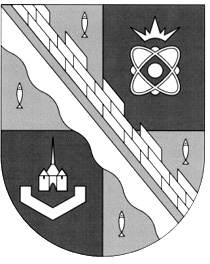 администрация МУНИЦИПАЛЬНОГО ОБРАЗОВАНИЯ                                        СОСНОВОБОРСКИЙ ГОРОДСКОЙ ОКРУГ  ЛЕНИНГРАДСКОЙ ОБЛАСТИпостановлениеот 02/04/2015 № 1048О внесении изменений в постановление администрацииСосновоборского городского округа от 19.04.2011 № 692«Об утверждении административного регламентапо исполнению муниципальной функции «Организацияэлектро-, тепло-, газо-, водоснабжения населения, водоотведения в границах  Сосновоборского городского округа»С целью приведения нормативного правового акта в соответствие с действующим законодательством и на основании проведенных организационно-технических мероприятий, администрация Сосновоборского городского округа п о с т а н о в л я е т:1. Внести изменения в постановление администрации Сосновоборского городского округа от 19.04.2011 № 692 «Об утверждении административного регламента по исполнению муниципальной функции «Организация электро-, тепло-, газо-, водоснабжения населения, водоотведения  в границах Сосновоборского городского округа»:1.1. Утвердить административный регламент по исполнению муниципальной функции «Организация электро-, тепло-, газо-, водоснабжения населения, водоотведения  в границах Сосновоборского городского округа» в новой редакции (Приложение).2. Пресс-центру администрации (Арибжанов Р.М.) разместить настоящее постановление на официальном сайте Сосновоборского городского округа.3. Общему отделу администрации (Тарасова М.С.) обнародовать настоящее постановление на электронном сайте городской газеты «Маяк».4. Настоящее постановление вступает в силу со дня официального обнародования.5. Контроль за исполнением настоящего постановления оставляю за собой.Глава администрацииСосновоборского городского округа						В.Б.Садовский(ЖКХ) Исп. Козлова Г.А.62820; СЕСОГЛАСОВАНО: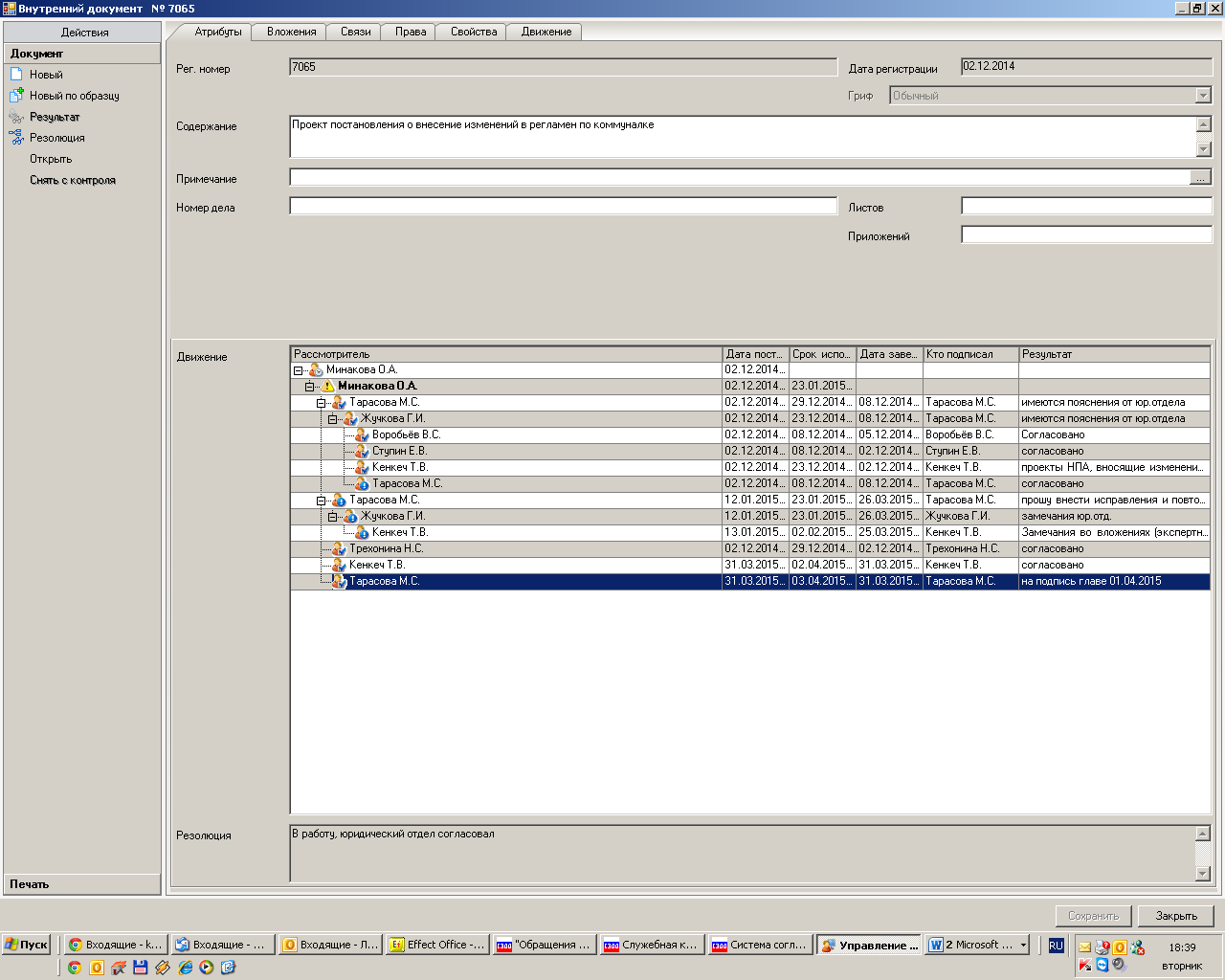 Рассылка:общий отдел, комитет ЖКХ, отдел ЖКХ,Пресс-Центр администрации.УТВЕРЖДЕНпостановлением администрацииСосновоборского городского округаот 02/04/2015 № 1048            (Приложение)Административный регламент по исполнению муниципальной функции«Организация электро-, тепло-, газо-, водоснабжения населения, водоотведения в границах  Сосновоборского городского округа»Общие положения1.1. Настоящий административный регламент разработан в целях исполнения функции по организации электро-, тепло-, газо-, водоснабжения населения, водоотведения в границах Сосновоборского городского округа, определение сроков и последовательности действий (административных процедур) при осуществлении полномочий отделом жилищно-коммунального хозяйства Комитета по управлению жилищно-коммунальным хозяйством администрации Сосновоборского городского округа (далее – отдел ЖКХ).1.2. Действие настоящего административного регламента распространяется на отношения, касающиеся предоставления коммунальных услуг гражданам, проживающим в жилых помещениях  жилищного фонда Сосновоборского городского округа.1.3. Исполнение функции по организации электро-, тепло-, газо-, водоснабжения населения, водоотведения в границах  Сосновоборского городского округа осуществляется в соответствии с:Жилищным Кодексом РФ (с последующими изменениями и дополнениями);Федеральным законом РФ от 06.10.2003 № 131-ФЗ «Об общих принципах организации местного самоуправления в Российской Федерации» (с последующими изменениями и дополнениями);Федеральным законом РФ от 02.05.2006 № 59-ФЗ «О порядке рассмотрения обращений граждан Российской Федерации» (с последующими изменениями и дополнениями);Федеральным законом РФ от 7.12.2011 № 416 "О водоснабжении и водоотведении" (с изменениями и дополнениями);Федеральным законом РФ от 27.07.2010 № 190 «О теплоснабжении» (с изменениями и дополнениями);Постановлением Правительства РФ от 06.05.2011 № 354 «О предоставлении коммунальных услуг собственникам и пользователям помещений в многоквартирных домах и жилых домов» (с последующими изменениями);Постановлением Правительства РФ от 27.08.2012 № 857 "Об особенностях применения Правил предоставления коммунальных услуг собственникам и пользователям помещений в многоквартирных домах и жилых домов" (с последующими изменениями);Постановлением Правительства РФ от 23.05.2006 № 307 «О порядке предоставления коммунальных услуг гражданам»;Постановлением Государственного комитета Российской Федерации по строительству и жилищно-коммунальному комплексу от 27.09.2003 № 170 «Об утверждении правил и норм технической эксплуатации жилищного фонда»;Уставом муниципального образования Сосновоборский городской округ Ленинградской области.1.4. В настоящем Регламенте используются следующие определения:«исполнитель» - юридическое лицо независимо от организационно-правовой формы, а также индивидуальный предприниматель, предоставляющие  коммунальные услуги, производящие или приобретающие коммунальные ресурсы и отвечающие за обслуживание внутридомовых инженерных систем, с использованием которых потребителю предоставляются коммунальные услуги. Исполнителем могут быть управляющая организация, товарищество собственников жилья, жилищно-строительный, жилищный или иной специализированный потребительский кооператив, а при непосредственном управлении многоквартирным домом собственниками помещений - иная организация, производящая или приобретающая коммунальные ресурсы;«потребитель» - гражданин, использующий коммунальные услуги для личных, семейных, домашних и иных нужд, не связанных с осуществлением предпринимательской деятельности;«управляющая организация» - юридическое лицо независимо от организационно-правовой формы, а также индивидуальный предприниматель, управляющие многоквартирным домом на основании договора управления многоквартирным домом;«ресурсоснабжающая организация» - юридическое лицо независимо от организационно-правовой формы, а также индивидуальный предприниматель, осуществляющие продажу коммунальных ресурсов.1.5. Коммунальные услуги предоставляются потребителю в порядке, предусмотренном федеральными законами, иными нормативными правовыми актами Российской Федерации, на основании договора, содержащего условия предоставления коммунальных услуг и заключаемого исполнителем с собственником жилого помещения в соответствии с законодательством Российской Федерации (далее - договор).1.6. Обязательства по предоставлению коммунальных услуг надлежащего качества возникают у  исполнителя перед всеми потребителями.1.7. Состав предоставляемых потребителю коммунальных услуг определяется степенью благоустройства многоквартирного дома или жилого дома, под которой понимается наличие в многоквартирном доме или жилом доме  внутридомовых инженерных систем, позволяющих предоставлять потребителю следующие коммунальные услуги:холодное водоснабжение - круглосуточное обеспечение  потребителя холодной питьевой водой надлежащего качества, подаваемой в необходимых объемах по присоединенной сети в  жилое помещение;горячее водоснабжение - круглосуточное обеспечение потребителя горячей водой надлежащего качества, подаваемой в необходимых объемах по присоединенной сети в жилое помещение;водоотведение - отвод бытовых стоков из жилого помещения по присоединенной сети;электроснабжение - круглосуточное обеспечение потребителя электрической энергией надлежащего качества, подаваемой в необходимых объемах по присоединенной сети в  жилое помещение;газоснабжение - круглосуточное обеспечение потребителя газом надлежащего качества, подаваемым в необходимых объемах по присоединенной сети в жилое помещение;отопление - поддержание в жилом помещении, отапливаемом по присоединенной сети температуры воздуха, установленной законодательством для жилых  и других помещений;1.8.Предоставление муниципальной функции осуществляется на безвозмездной основе..2. Условия и порядок реализации функции по организации электро-, тепло-, газо-, водоснабжения населения, водоотведения в границах Сосновоборского городского округа2.1. Исполнение муниципальной функции по организации электро-, тепло-, газо-, водоснабжения населения, водоотведения в границах  Сосновоборского городского округа осуществляется в целях обеспечения прав населения Сосновоборского  городского округа на получение коммунальных услуг надлежащего качества. 2.2. Организация в границах города электро-, тепло-, газо-, водоснабжения населения, водоотведения Сосновоборского городского округа осуществляется следующими ресурсоснабжающими организациями:2.2.1.Теплоснабжение (отопление):СМУП «Теплоснабжающее предприятие», г.Сосновый Бор, а/я288/5,                   тел. 2-33-56;2.2.2.Водоснабжение и водоотведение:СМУП «Водоканал», г.Сосновый Бор, ул.Устьинская, д.6, а/я 170/6,                 тел.4-36-86.2.2.3.Газоснабжение:ОАО «Кингисеппмежрайгаз», Сосновоборский газовый участок, тел.004.2.2.4.Электроснабжение:Филиал ОАО «ЛОЭСК» «Сосновоборские городские электрические сети», тел. 2-25-72 (осуществляет передачу электрической энергии);ООО «РКС-энерго», г.Сосновый Бор, ул.Петра Великого д.9, тел/факс          2-06-08; 2-06-09 (осуществляет продажу электрической энергии);2.3. Исполнители, предоставляющие коммунальные услуги населению  в Сосновоборском городском округе, следующие:2.3.1. Теплоснабжение:СМУП «Теплоснабжающее предприятие», г.Сосновый Бор, а/я 288/5,  тел. 2-33-56;2.3.2.Водоснабжение и водоотведение:СМУП «Водоканал», г.Сосновый Бор, ул.Устьинская д.6, а/я 170/6,          тел.4-36-86.2.3.3 Газоснабжение:ОАО «Кингисеппмежрайгаз», Сосновоборский газовый участок, тел.004.2.3.4.Электроснабжение:Управляющие организации (телефоны диспетчерских служб):- ЗАО «Агентство эксплуатации недвижимости» - тел.2-66-66;- СМУП ЖКО «Комфорт» - тел.2-24-25; 7-33-33;- ООО «Социум-Строй» - тел.4-29-65; 4-29-69;- ЗАО «Титанжилком»- тел.4-29-69; 4-29-65;- ООО «Ай-Си» - 8 (812) 313-41-85;2.4. При исполнении функции по организации электро-, тепло-, газо-, водоснабжения населения, водоотведения  в границах Сосновоборского городского округа отдел ЖКХ взаимодействует с исполнителем, управляющими организациями, ресурсоснабжающими организациями.3. Административные процедуры3.1. Основания для исполнения муниципальной функции3.1.1. Основанием для начала исполнения муниципальной функции являются:- поручение главы администрации Сосновоборского городского округа Ленинградской области, первого заместителя главы администрации Сосновоборского городского округа Ленинградской области;- положения правовых актов федеральных органов власти, органов исполнительной власти Ленинградской области;- положения правовых актов, принятых администрацией муниципального образования Сосновоборский городской округ Ленинградской области;- взаимодействие с организациями, осуществляющими деятельность в сфере электро-, тепло-, газо-, водоснабжения, водоотведения, а также организациями, осуществляющими предоставление коммунальных услуг населению Сосновоборского городского округа;- обращение юридического или физического лица с целью организации электро-, тепло-, газо-, водоснабжения населения, водоотведения  Сосновоборского городского округа в границах муниципального образования;4.Исполнение функции в сфере организацииэлектро-, тепло-, газо-, водоснабжения населения, водоотведения  в границах Сосновоборского городского округаИсполнение функции в сфере организации электро-, тепло-, газо-, водоснабжения населения, водоотведения  в границах Сосновоборского городского округа  осуществляются  посредством реализации следующих полномочий:издание в пределах своих полномочий муниципальных правовых актов по регулированию вопросов организации электро-, тепло-, газо-, водоснабжения населения,  водоотведения;проведение подготовки городских программ и мероприятий в области жилищно-коммунального хозяйства, анализ состояния жилищно-коммунального хозяйства в городе, потребления топливно-энергетических ресурсов;сбор, обработка и анализ информации, статистических показателей, финансово-экономических, бухгалтерских показателей, характеризующих состояние жилищно-коммунального хозяйства по всем направлениям деятельности жилищно-коммунального хозяйства;проведение подготовки жилищно-коммунального хозяйства к работе в осенне-зимний период, ремонт и реконструкция коммунальных объектов;осуществление контроля за ритмичной работой объектов: электро-, тепло-, газо-, водоснабжения, водоотведения Сосновоборского городского округа; инженерных сетей жилищно-коммунальных предприятий города.5.Требования к порядкуисполнения муниципальной функции5.1.Порядок информирования об исполнении функций по организации электро-, тепло-, газо-, водоснабжения населения, водоотведения  в границах  Сосновоборского городского округа:5.1.1.Информация о порядке и процедуре исполнения отделом ЖКХ функции по организации электро-, тепло-, газо-, водоснабжения населения, водоотведения  в границах Сосновоборского городского округа предоставляется: при личном контакте специалистов с заявителями;с использованием средств телефонной связи, электронного информирования;посредством размещения в информационно-телекоммуникационных сетях общего пользования (в том числе в сети Интернет), публикации в средствах массовой информации, размещения на информационных стендах и размещается на портале: http//www.sbor.ru.5.1.2.Местонахождение отдела ЖКХ Комитета по управлению жилищно-коммунальным хозяйством администрации Сосновоборского городского округа: 188540, город Сосновый Бор, ул.Ленинградская, 46 (кабинеты №№ 319, 319а, 320).5.1.3. График работы:Понедельник – четверг с 8.48 до 18.00, перерыв на обед с 13.00 до 14.00.Пятница- с 8.48 до 17.00, перерыв на обед с 13.00 до 14.00.Суббота,  воскресенье – выходной.Телефоны:5.1.4. Запрос заявителей обисполнении муниципальной функции может быть направлен в электронном виде следующими способами:- в электронную приемную http://sbor.ru/uslugi/?menu=400;- на электронную почту Комитета по управлению жилищно-коммунальным хозяйством: zau@meria.sbor.ru;- на электронную почту отдела ЖКХ Комитета по управлению жилищно-коммунальным хозяйством: kga@meria.sbor.ru.5.2.Порядок получения консультаций (справок) об исполнении функции по организации электро-, тепло-, газо-, водоснабжения населения, водоотведения  в границах Сосновоборского городского округа:5.2.1.Консультации  (справки) по вопросам организации электро-, тепло-, газо-, водоснабжения населения, водоотведения в границах Сосновоборского городского округа предоставляются специалистами отдела ЖКХ.5.2.2.Консультации предоставляются при личном обращении гражданина, индивидуального предпринимателя или представителя юридического лица посредством почтовой связи, телефона или электронной почты.5.2.3.При ответах на телефонные звонки, устные обращения специалисты отдела ЖКХ или исполнителя подробно и в вежливой форме информируют обратившихся по интересующим их вопросам. Ответ на телефонный звонок должен начинаться с информации о наименовании органа, в который позвонили, фамилии, имени, отчества и должности специалиста, принявшего телефонный звонок. Максимальная продолжительность ответа специалиста на вопросы заявителя не должна превышать 10 минут.При невозможности специалиста, принявшего звонок, самостоятельно ответить на поставленные вопросы, телефонный звонок должен быть переадресован (переведен) на другого специалиста, или же обратившемуся гражданину должен быть сообщен телефонный номер, по которому можно получить необходимую информацию.           5.3. Перечень оснований для отказа в приеме документов, необходимых для исполнения муниципальной функции.5.3.1. При обращении не предоставлена заявителем информация:- наименование органа местного самоуправления, в который направляет запрос, либо фамилию, имя, отчество соответствующего должностного лица, либо должность соответствующего должностного лица,- фамилия, имя, отчество, почтовый адрес заявителя, по которому должен быть направлен ответ.- адрес электронной почты заявителя в случае обращения граждан в электронном виде.5.4. Перечень оснований для отказа в исполнении муниципальной функции.5.4.1.Заявителю может быть отказано в исполнении муниципальной функции, если:- запрос не отвечает требованиям к запросам заявителей обисполнении муниципальной функции, или из его содержания невозможно установить, какая именно информация запрашивается;- информация, за предоставлением которой обратился заявитель, не относится к определенной настоящим административным регламентом (не относится к информации о порядке предоставления ритуальных услуг населению).Решение об отказе в исполнении муниципальной функции принимается в течение 15 рабочих дней со дня поступления запроса в отдел ЖКХ комитета по управлению ЖКХ.Обо всех случаях отказа в исполнении муниципальной функции заявителю сообщается информационным письмом в срок не позднее дня, следующего за днем принятия решения.5.5. Требования к местам, предназначенным для исполнения муниципальной функции.5.5.1. Помещения, выделенные для исполнения муниципальной функции, должны соответствовать санитарно-эпидемиологическим правилам и нормативам "Гигиенические требования к персональным электронно-вычислительным машинам и организации работы. СанПиН 2.2.2/2.4.1340-03".5.5.2. Рабочие места специалистов, исполняющих муниципальную функцию, оборудуются средствами вычислительной техники и оргтехникой, позволяющими организовать исполнение муниципальной функции в полном объеме.5.5.3. Помещение для ожидания личного приема должно соответствовать комфортным условиям для заявителей, оборудуется стульями, столами, обеспечивается канцелярскими принадлежностями для написания письменных обращений, информационными стендами. Предельное время ожидания в очереди не более 15 минут.Помещения должны содержать места информирования, предназначенные для ознакомления граждан с информационными материалами. Места информирования оборудуются визуальной, текстовой информацией, размещаемой на информационных стендах. К информационным стендам, на которых размещается информация, должна быть обеспечена возможность свободного доступа граждан.5.5.4. На информационных стендах в помещениях, предназначенных для приема граждан, размещается следующая информация:- о порядке исполнения муниципальной функции;- график работы отдела жилищно-коммунального хозяйства администрации;- номера телефонов отдела жилищно-коммунального хозяйства администрации;- номера кабинетов, где осуществляется прием и информирование заявителей;- адрес официального сайта Сосновоборского городского округа в сети Интернет, содержащего информацию о предоставлении муниципальной услуги.6.Требования к предоставлению коммунальных услугПри предоставлении коммунальных услуг исполнителем должны быть обеспечены:бесперебойная подача в жилое помещение коммунальных ресурсов надлежащего качества в объемах, необходимых  потребителю;бесперебойное отведение из жилого помещения бытовых стоков;бесперебойное отопление жилого помещения в течение отопительного периода в зависимости от температуры наружного воздуха.При предоставлении коммунальных услуг  исполнителем перерывы для проведения ремонтных и профилактических работ, а также работ по подключению новых потребителей допускаются после предварительного уведомления (в письменной форме) потребителя в установленном порядке. Продолжительность указанных перерывов устанавливается в соответствии с требованиями законодательства Российской Федерации. Допускаются также перерывы в связи со стихийными бедствиями и чрезвычайными ситуациями.Условия определения даты начала и (или) окончания отопительного периода, а также дата начала и (или) окончания отопительного периода при централизованном отоплении устанавливаются органом местного самоуправления.При этом начало отопительного периода устанавливается при среднесуточной температуре наружного воздуха ниже +8°С, а конец отопительного периода - при среднесуточной температуре наружного воздуха выше +8°С в течение 5 суток подряд. Отопительный период должен начинаться или заканчиваться со дня, следующего за последним днем указанного периода.6.4. Обязанность обеспечить готовность к предоставлению коммунальных услуг внутридомовых инженерных систем, входящих в состав общего имущества собственников помещений в многоквартирном доме, а также механического, электрического, санитарно-технического и иного оборудования, находящихся в  жилом помещении многоквартирного дома или в жилом доме (далее - внутриквартирное оборудование) и предназначенных для предоставления коммунальных услуг, возлагается на собственников помещений в многоквартирном доме, собственников жилых домов, а также на привлекаемых ими исполнителей и иных лиц в соответствии с договором.6.5.В случае непредоставления коммунальных услуг или предоставления коммунальных услуг ненадлежащего качества потребитель уведомляет об этом аварийно-диспетчерскую службу  исполнителя (далее - аварийно-диспетчерские службы управляющих организаций):-ЗАО «Агентство эксплуатации недвижимости» - тел.2-66-66;-СМУП ЖКО «Комфорт» - тел.2-24-25;7-33-33.-ООО «Социум-Строй» - тел.4-29-65; 4-29-69;-ЗАО «Титанжилком»- тел.4-29-69; 4-29-69;- ООО «Ай-Си» - 8 (812) 313-41-85;6.6.Сообщение о непредоставлении коммунальных услуг или предоставления коммунальных услуг ненадлежащего качества может быть сделано потребителем в письменной форме или устно (в том числе по телефону) и подлежит обязательной регистрации в аварийно-диспетчерской службе. При этом потребитель обязан сообщить свои фамилию, имя и отчество, точный адрес проживания, а также вид непредоставленной  коммунальной услуги или предоставленной коммунальной услуги ненадлежащего качества. Сотрудник аварийно-диспетчерской службы обязан сообщить потребителю сведения о лице, принявшем заявку (фамилию, имя и отчество), регистрационный номер заявки и время ее приема.6.7.В случае если сотруднику аварийно-диспетчерской службы известны причины непредоставления коммунальных услуг или предоставления коммунальных услуг ненадлежащего качества, он обязан немедленно сообщить об этом потребителю и сделать соответствующую отметку в журнале регистрации заявок. Эта отметка является основанием для признания  исполнителем факта непредоставления коммунальных услуг или предоставления коммунальных услуг ненадлежащего качества.6.8.В случае если сотруднику аварийно-диспетчерской службы не известны причины непредоставления коммунальных услуг или предоставления коммунальных услуг ненадлежащего качества, он обязан согласовать с потребителем точное время и дату установления факта непредоставления коммунальных услуг или проверки качества предоставления коммунальных услуг.По результатам проверки составляется акт о непредоставлении коммунальных услуг или предоставлении коммунальных услуг ненадлежащего качества, который подписывается потребителем (или его представителем) и исполнителем (или его представителем).6.9.В акте о непредоставлении коммунальных услуг или предоставлении  коммунальных услуг ненадлежащего качества указываются нарушения параметров качества, время и дата начала непредоставления коммунальных услуг или предоставления коммунальных услуг ненадлежащего качества.6.10.Датой начала непредоставления коммунальных услуг или предоставления коммунальных услуг ненадлежащего качества считается:время подачи потребителем в аварийно-диспетчерскую службу заявки о факте непредоставления коммунальных услуг или предоставления коммунальных услуг ненадлежащего качества;время, указанное в акте, составленном  исполнителем - в случае выявления исполнителем факта предоставления  коммунальных услуг ненадлежащего качества;время начала предоставления коммунальных услуг ненадлежащего качества, зафиксированное коллективным (общедомовым),  общим (квартирным) или индивидуальным приборами учета, - в случае фиксации предоставления коммунальных услуг ненадлежащего качества приборами учета.6.11.Акт о непредоставлении коммунальных услуг или предоставлении коммунальных услуг ненадлежащего качества является основанием для перерасчета размера платы за коммунальные услуги, а также для уплаты  исполнителем неустойки за нарушение своих обязательств в размере, установленном федеральными законами и договором.6.12.В случае причинения исполнителем или третьими лицами ущерба жизни, здоровью и (или) имуществу  потребителя или совместно проживающих с ним лиц, общему имуществу собственников помещений в многоквартирном доме исполнитель (или его представитель) и потребитель (или его представитель) составляют и подписывают акт, в котором фиксируется факт причинения такого ущерба. Указанный акт должен быть составлен исполнителем и подписан его уполномоченным представителем не позднее 12 часов с момента обращения потребителя в аварийно-диспетчерскую службу. В случае невозможности подписания акта потребителем (или его представителем) он должен быть подписан двумя очевидцами.6.13.Акт о непредоставлении коммунальных услуг или предоставлении  коммунальных услуг ненадлежащего качества или акт о причинении ущерба жизни, здоровью и имуществу потребителя или совместно проживающих с ним лиц, общему имуществу собственников помещений в многоквартирном доме составляется в 2 экземплярах, один из которых передается потребителю (или его представителю), второй - остается у  исполнителя.6.14.Период предоставления коммунальных услуг ненадлежащего качества считается оконченным:со дня подписания потребителем (или его представителем) акта об устранении недостатков предоставления  коммунальных услуг;с момента возобновления предоставления коммунальных услуг надлежащего качества, зафиксированного соответствующим прибором учета.7.Приостановление или ограничение предоставления коммунальных услугИсполнитель вправе без предварительного уведомления потребителя приостановить предоставление  коммунальных услуг в случае:а)возникновения или угрозы возникновения аварийных ситуаций на оборудовании или сетях, по которым осуществляются водо-, тепло-, электро- и газоснабжение, а также водоотведение;б)возникновения стихийных бедствий и чрезвычайных ситуаций, а также при необходимости их локализации и устранения;в) выявления факта несанкционированного подключения внутриквартирного оборудования потребителя к внутридомовым инженерным системам или централизованным сетям инженерно-технического обеспечения - с момента выявления несанкционированного подключения;г) использования потребителем бытовых машин (приборов, оборудования), мощность подключения которых превышает максимально допустимые нагрузки, рассчитанные исполнителем исходя из технических характеристик внутридомовых инженерных систем и доведенные до сведения потребителей, - с момента выявления нарушения;д) получения исполнителем предписания органа, уполномоченного осуществлять государственный контроль и надзор за соответствием внутридомовых инженерных систем и внутриквартирного оборудования установленным требованиям, о необходимости введения ограничения или приостановления предоставления коммунальной услуги, в том числе предписания органа исполнительной власти субъекта Российской Федерации, уполномоченного на осуществление государственного контроля за соответствием качества, объема и порядка предоставления коммунальных услуг установленным требованиям, о неудовлетворительном состоянии внутридомовых инженерных систем (за техническое состояние которых отвечает собственник жилого дома) или внутриквартирного оборудования, угрожающем аварией или создающем угрозу жизни и безопасности граждан, - со дня, указанного в документе соответствующего органа.Исполнитель вправе приостановить или ограничить предоставление  коммунальных услуг через 1 месяц после письменного предупреждения (уведомления) потребителя в случае:- неполной оплаты потребителем коммунальных услуг. Под неполной оплатой потребителем коммунальной услуги понимается наличие у потребителя задолженности по оплате 1 коммунальной услуги в размере, превышающем сумму 2 месячных размеров платы за коммунальную услугу, исчисленных исходя из норматива потребления коммунальной услуги независимо от наличия или отсутствия индивидуального или общего (квартирного) прибора учета и тарифа на соответствующий вид коммунального ресурса, действующих на день ограничения предоставления коммунальной услуги, при условии отсутствия заключенного потребителем-должником с исполнителем соглашения о погашении задолженности и (или) при невыполнении потребителем-должником условий такого соглашения.В случае если потребитель полностью не оплачивает все виды предоставляемых исполнителем потребителю коммунальных услуг, то исполнитель рассчитывает задолженность потребителя по каждому виду коммунальной услуги в отдельности;          -В случае если потребитель частично оплачивает предоставляемые исполнителем коммунальные услуги и услуги по содержанию и ремонту жилого помещения, то исполнитель делит полученную от потребителя плату между всеми указанными в платежном документе видами коммунальных услуг и платой за содержание и ремонт жилого помещения пропорционально размеру каждой платы, указанной в платежном документе. В этом случае исполнитель рассчитывает задолженность потребителя по каждому виду коммунальной услуги исходя из частично неоплаченной суммы;-проведения планово-предупредительного ремонта и работ по обслуживанию  внутридомовых инженерных систем, относящихся к общему имуществу собственников помещений в многоквартирном доме;            - выявления факта самовольного подключения  потребителя к внутридомовым инженерным системам;-получения соответствующего предписания уполномоченных государственных или муниципальных органов;-использования потребителем бытовых машин (приборов, оборудования) мощностью, превышающей технические характеристики  внутридомовых инженерных систем, указанные в техническом паспорте  жилого помещения;- неудовлетворительного состояния внутридомовых инженерных систем, за техническое состояние которых отвечает  потребитель, угрожающего аварией или создающего угрозу жизни и безопасности граждан, удостоверенного Государственной жилищной инспекций Ленинградской области или иным органом, уполномоченным осуществлять государственный контроль и надзор за соответствием внутридомовых инженерных систем, а также внутриквартирного оборудования установленным требованиям.                7.3.Если иное не установлено  федеральными законами, указами Президента Российской Федерации,  постановлениями Правительства Российской Федерации или договором, содержащим положения о предоставлении коммунальных услуг, исполнитель в случае неполной оплаты потребителем коммунальной услуги вправе после письменного предупреждения (уведомления) потребителя-должника ограничить или приостановить предоставление такой коммунальной услуги в следующем порядке:
            а)исполнитель направляет (в письменной форме)  потребителю уведомление о том, что в случае непогашения задолженности в течение 20 дней с момента направления указанного уведомления предоставление ему коммунальных услуг может быть приостановлено и (или) ограничено. Перечень этих услуг прилагается к уведомлению, которое доводится до сведения потребителя путем вручения под расписку или направления по почте заказным письмом (с описью вложения) по указанному им почтовому адресу;           б)при непогашении задолженности в течение установленного в уведомлении срока  исполнитель вправе ограничить предоставление указанных в уведомлении  коммунальных услуг с предварительным (за 3 суток) письменным извещением потребителя;в) при отсутствии технической возможности введения ограничения в соответствии с подпунктом «б»  настоящего пункта либо при непогашении образовавшейся задолженности и по истечении 30 дней со дня введения ограничения предоставления коммунальной услуги исполнитель приостанавливает предоставление такой коммунальной услуги, за исключением отопления, а в многоквартирных домах также за исключением холодного водоснабжения - с предварительным (за 3 суток) письменным извещением потребителя-должника путем вручения ему извещения под расписку;7.4. Приостановление или ограничение предоставления  коммунальных услуг (либо подачи коммунальных ресурсов) может осуществляться до ликвидации задолженности или устранения выявленных нарушений. Предоставление коммунальных услуг возобновляется в течение 2 календарных дней с момента устранения причин, в том числе с момента полного погашения  потребителем задолженности.7.5. При ограничении предоставления коммунальных услуг (либо подачи коммунальных ресурсов) исполнитель вправе временно уменьшить объемы (количество) подачи потребителю отдельных коммунальных ресурсов и (или) ввести режимное предоставление коммунальных услуг.7.6. Приостановление или ограничение предоставления  коммунальных услуг (либо подачи  коммунальных ресурсов) не может считаться расторжением договора.7.7. Приостановление или ограничение предоставления коммунальных услуг (либо подачи коммунальных ресурсов) потребителям, полностью выполняющим обязательства, установленные законодательством Российской Федерации и договором, не допускается.7.8.Действия по ограничению или приостановлению предоставления коммунальных услуг не должны приводить к:а) повреждению общего имущества собственников помещений в многоквартирном доме;б) нарушению прав и интересов потребителей, пользующихся другими помещениями в этом многоквартирном доме и полностью выполняющих обязательства, установленные законодательством Российской Федерации и договором, содержащим положения о предоставлении коммунальных услуг;в) нарушению установленных требований пригодности жилого помещения для постоянного проживания граждан.8.Контроль за  работой по исполнению функциипо организации электро-, тепло-, газо-, водоснабжения населения, водоотведения  в границах  Сосновоборского городского округаКомитет по управлению ЖКХ  ежедневно осуществляет контроль за работой по предоставлению услуги электро-, тепло-, газо-, водоснабжения населения, водоотведения в границах  Сосновоборского городского округа, проводит ежедневный мониторинг выполняемых (или выполненных) работ ресурсоснабжающими организациями. При возникновении аварийных ситуаций, совместно с организацией, предоставляющей коммунальную услугу, проводят выездное оперативное совещание, определяют срок и порядок проведения работ по устранению аварии. При необходимости подготавливают и направляют ресурсоснабжающей организации письменные обращения о необходимости принятия срочных мер по улучшению оказываемой услуги.9. Формы и порядок контроля за исполнением муниципальной функции9.1.Текущий контроль за соблюдением последовательности действий по исполнению муниципальной функции, определенных настоящим административным регламентом, и принятием решений специалистами осуществляется Председателем Комитета жилищно-коммунального хозяйства администрации Сосновоборского городского округа или заместителем главы администрации Сосновоборского городского округа, курирующим данное направление.9.2. Специалисты, ответственные за исполнение муниципальной функции, несут персональную ответственность за порядок исполнения каждой административной процедуры, указанной в настоящем административном регламенте.Персональная ответственность специалистов закрепляется в их должностных инструкциях в соответствии с требованиями законодательства.9.3. Контроль осуществляет начальник отдела ЖКХ в форме регулярных проверок соблюдения и исполнения специалистами положений административного регламента, иных правовых актов Российской Федерации, Ленинградской области и муниципального образования Сосновоборский городской округ Ленинградской области.Периодичность осуществления текущего контроля – постоянно.9.4. Периодичность проведения проверок может носить плановый характер (осуществляться на основании утвержденного графика проведения проверок) и внеплановый характер (по конкретным обращениям заинтересованных лиц).9.5. При проверке могут рассматриваться все вопросы, связанные с исполнением муниципальной функции (комплексные проверки) или отдельные вопросы (тематические проверки).10. Досудебный (внесудебный) порядок обжалования решений и действий (бездействия) органа, исполняющего муниципальные функции, а также должностных лиц или муниципальных служащих.10.1. Заявители имеют право на обжалование действий или бездействия должностных лиц, предоставляющих муниципальную функцию, в досудебном и судебном порядке.10.2. Заявитель вправе обратиться с жалобой лично, письменно или в электронном виде. Поступивший запрос регистрируется в течение трех дней с момента поступления в орган местного самоуправления в порядке делопроизводства.10.3. При обращении заявителя с жалобой, в письменной форме или в электронном виде срок рассмотрения жалоб не должен превышать 30 дней с момента ее регистрации, а в случае обжалования отказа органа,  исполняющего муниципальные функции, в приеме документов у заявителя либо в исправлении допущенных опечаток и ошибок или в случае обжалования нарушения установленного срока таких исправлений – в течение пяти рабочих дней со дня ее регистрации.10.4. Заявитель в своем письменном обращении в обязательном порядке указывает либо наименование органа, в который направляет письменное обращение, либо фамилию, имя, отчество соответствующего должностного лица, или его должность, а также свои фамилию, имя, отчество, полное наименование для юридического лица, почтовый адрес, по которому должен быть направлен ответ или уведомление о переадресации обращения, излагает суть предложения, заявления или жалобы, ставит личную подпись и дату.10.5. Заявитель в своем обращении, направленном в электронном виде по следующим адресам:- в электронную приемную http://sbor.ru/uslugi/menu=400;- на электронную почту: admsb@meria.sbor.ru- на электронную почту Комитета по управлению жилищно-коммунальным хозяйством: zau@meria.sbor.ruв обязательном порядке указывает свою фамилию, имя, отчество, адрес электронной почты, по которому направляется ответ.Дополнительно в обращении могут быть указаны:- должность, фамилия, имя и отчество специалиста, решение, действие (бездействие) которого обжалуется;- суть обжалуемого действия (бездействия);- обстоятельства, на основании которых заявитель считает, что нарушены его права, свободы и законные интересы, созданы препятствия к их реализации либо незаконно возложена какая-либо обязанность;- иные сведения, которые заявитель считает необходимым сообщить.В случае необходимости в подтверждение своих доводов заявитель прилагает к письменному обращению документы и материалы либо их копии.10.6. По результатам рассмотрения обращения руководителем Исполнителя принимается решение об удовлетворении, либо об отказе в удовлетворении требований заявителя.10.7. Письменный ответ или ответ в электронном виде, содержащий результаты рассмотрения обращения, направляется заявителю. Не позднее дня, следующего за днем принятия решения, заявителю в письменной форме и по желанию заявителя в электронной форме направляется мотивированный ответ о результатах рассмотрения жалобы.10.8. При получении письменного обращения или обращения в электронном виде, в котором содержатся нецензурные либо оскорбительные выражения, угрозы жизни, здоровью и имуществу должностного лица, а также членов его семьи, руководитель Исполнителя вправе оставить обращение без ответа по существу поставленных в нем вопросов.В случае, если в письменном обращении или обращении в электронном виде, не указана фамилия гражданина, направившего обращение, и (для письменного обращения) почтовый адрес, по которому должен быть направлен ответ, ответ на обращение не дается.В случае, если текст письменного обращения или обращения в электронном виде, не поддается прочтению, ответ на обращение не дается, о чем в течение семи дней со дня регистрации обращения сообщается заявителю, направившему обращение, если его фамилия и почтовый адрес поддаются прочтению.В случае, если в письменном обращении или в обращении в электронном виде, содержится вопрос, на который заявителю многократно давались письменные ответы или ответы в электронном виде, по существу в связи с ранее направляемыми обращениями, и при этом в обращении не приводятся новые доводы или обстоятельства, должностное лицо вправе принять решение о безосновательности очередного обращения и прекращении переписки с заявителем по данному вопросу. 10.9. Заявители могут сообщить о нарушении своих прав и законных интересов, противоправных решениях, действиях или бездействии должностных лиц Исполнителя, нарушении положений административного регламента, некорректном поведении или нарушении служебной этики по номерам телефонов, на портале и по электронному адресу, указанным в пункте 5.1.административного регламента, а также вышестоящему должностному лицу – главе администрации Сосновоборского городского округа.10.10. Заявитель вправе обжаловать решение, действия (бездействие) должностного лица, а также принимаемые им решения при предоставлении муниципальной услуги в административном или судебном порядке.Приложение № 1к административному регламентуБлок-схемаТел.8-(81369)62-827Начальник отдела ЖКХТел/факс8-(81369)62-820Специалисты отдела ЖКХТел.8-(81369)62-813Специалисты отдела ЖКХ